RAD S MIŠEM- pomicanjem miša pomiče se njegov pokazivač na zaslonu (bijela strelica ili šaka s ispruženim kažiprstom)
 
	- računalni miš ima sljedeće tipke: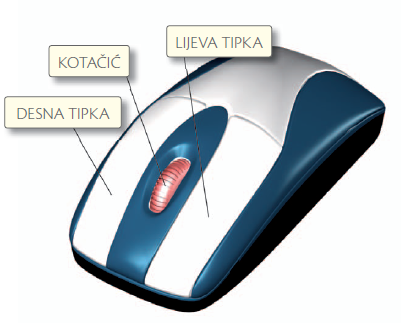 Namjena lijeve tipke miša: klik – označavanje ili odabir, otvaranje izbornikazadržani klik uz povlačenje – premještanje objekata (ikona, prozora), označavanje više datoteka ili mapa, označavanje tekstadvoklik –na ikonu – pokretanje programa, otvaranje dokumenata ili mapena riječ u tekstu – označava riječ u tekstuNamjena desne tipke miša:otvaranje skočnih kontekstualnih izbornika koji nam na sebi pokazuju naredbe koje je moguće izvršiti na mjestu na kojem smo kliknuliNamjena kotačića: pregledavanje sadržaja prozora koji prelazi veličinu prozorakotačić prema naprijed – sadržaj prozora pomicat će se doljekotačić unazad – sadržaj prozora pomicat će se goreklik na kotačić – omogućuje pomicanje sadržaja prozora, pomicanjem miša gore ili dolje bez okretanja kotačićaTehnika povuci i spusti (Drag and Drop)najčešće služi premještanju mapa i datoteka na drugo mjesto ili premještanje prozora i ikona na radnoj površini ili površini prozora.ovu tehniku najlakše ćete primijeniti tako da kliknete na objekt (ikonu) i ne otpuštajući lijevu tipku miša pomičete objekt do željenog mjesta, a zatim otpustite lijevu tipku miša. 